ГЛАВАСИБИРЦЕВСКОГО ГОРОДСКОГО ПОСЕЛЕНИЯПОСТАНОВЛЕНИЕ08 декабря 2014г.                            пгт. Сибирцево                                     №113Руководствуясь Федеральным Законом от 12.01.1996г. №8-ФЗ            «О погребении и похоронном деле», Законом Приморского края от 23.12.2005г. №332-КЗ «О погребении и похоронном деле в Приморском крае», Постановлением Правительства Российской Федерации от 12.10.2010г. №813 «О сроках индексации предельного размера стоимости услуг, предоставляемых согласно гарантированному перечню услуг по погребению, подлежащих возмещению специализированной службе по вопросам похоронного дела, а также предельного размера социального пособия на погребение», Федеральным Законом от 01.12.2014г. №384-ФЗ                        «О федеральном бюджете на 2015 год и плановый период на 2016 и 2017 годов», решением Муниципального комитета Сибирцевского городского поселения от 27.06.2006г. №86 «О порядке содержания мест захоронения и организации ритуальных услуг на территории Сибирцевского городского поселения»ПОСТАНОВЛЯЮ:1. Определить с 01 января 2015 года стоимость услуг, предоставляемых согласно гарантированному перечню услуг по погребению на одного умершего в размере 6 332 рубля 74 копейки (Шесть тысяч триста тридцать два рубля 74 копейки) с применением районного коэффициента (Приложение №1).2. Определить на территории Сибирцевского городского поселения специализированную службу по вопросам похоронного дела, производящую оказание услуг, установленных Федеральным законодательством, умерших (погибших) и не имеющих близких родственников,  иных родственников, либо законного представителя умершего или представителя умершего при невозможности осуществить ими погребения: ИП Васюк Е.В. и заключить договор с данной организацией.  3. Установить следующий объем услуг по погребению, предоставляемых на безвозмездной основе:3.1. оформление документов, необходимых для погребения;3.2. предоставление и доставка гроба и других предметов,  необходимых для погребения;3.3. перевозка тела (останков) умершего на кладбище (в крематорий);3.4. погребение (кремация с последующей выдачей урны с прахом).4. Настоящее постановление вступает в силу с 01 января 2015 года.5. Постановление главы Сибирцевского городского поселения от 11.12.2013г. №87 «О стоимости услуг, предоставляемых согласно гарантированному перечню услуг по погребению» считать утратившим силу.6. Контроль исполнения настоящего распоряжения возложить на первого заместителя главы администрации Сибирцевского городского поселения С.И. Лысяка.Глава Сибирцевскогогородского поселения                                                                           А.Н. Шейко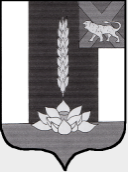 О стоимости услуг, предоставляемых согласно гарантированному перечню услуг по погребению 